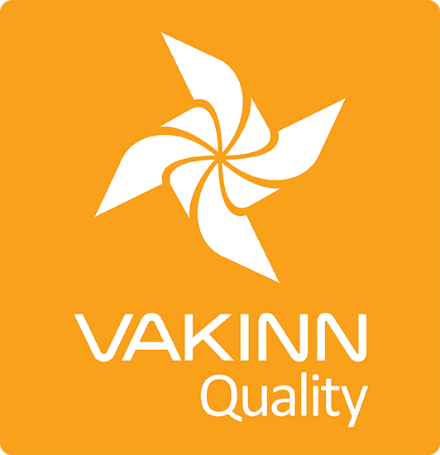 Náttúruskoðun á landi Sértæk gæðaviðmið nr. 208 - Gátlisti  4. útgáfa 2018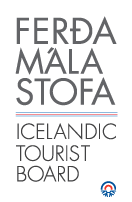 Í 4. útgáfu eru sértæk gæðaviðmið sett fram í formi gátlista sem þátttakendur fylla sjálfir út. Til að gátlistinn sé metinn fullnægjandi af úttektaraðila er nauðsynlegt að gefa greinargóðar skýringar á því hvernig hvert og eitt viðmið, sem á við starfsemi fyrirtækisins, er uppfyllt t.d. með tilvísun í gæðahandbók, öryggisáætlanir, myndir eða önnur gögn. Úttektaraðili mun fara yfir ákveðin atriði úr gátlistanum í vettvangsheimsókn. *Óbyggðir eru staðir eða svæði þar sem tekur a.m.k. tvær klst. að fá utanaðkomandi bjargir. Ath. Að sumri á viðmið 208-3.5 ekki við um F-vegi.208-1ÖryggiJáÁ ekki viðHvernig uppfyllt/skýringar208-1.1Fyrirtækið er með skriflegar öryggisáætlanir sem ná yfir allar ferðir þess og þjónustu gagnvart viðskiptavinum.208-1.2Öryggisáætlanir eru endurskoðaðar a.m.k. árlega.208-1.3Farið er yfir öryggisáætlanir fyrirtækisins með leiðsögumönnum á hverju ári. Til er skrifleg lýsing á því með hvaða hætti þetta er gert.208-1.4Tryggt er að leiðsögumenn starfi samkvæmt öryggisáætlunum fyrirtækisins. Kemur t.d. fram í ráðningar- eða verktakasamningi. 208-1.5Tryggt er að viðbragðsáætlanir séu ávallt með í ferðum. 208-1.6Fyrirtækið heldur skrá (nafnalista) um menntun, þjálfun og reynslu allra leiðsögumanna/bílstjóra sem fyrir það starfa, jafnt starfsmanna sem verktaka.208-1.7Til er gátlisti um öryggisbúnað í ferðum t.d.:Búnað til að veita fyrstu hjálp.Fjarskiptabúnað.Leiðsögutæki.Auka fatnaður.Annað eftir aðstæðum í hverri ferð.208-1.8Til er skrifleg áætlun um endurnýjun og viðhald öryggisbúnaðar sem m.a. byggir á skoðun/prófun, viðurkenndum viðmiðum, aldri og notkunartíma.208-1.9Leiðsögumenn hafa tækjabúnað og kunnáttu til að gefa upp staðsetningu og veita upplýsingar um aðgengi að því svæði sem farið er um ef kalla þarf eftir aðstoð. Eftirfarandi atriði eru nauðsynleg:Kunnátta í rötun með notkun áttavita og korts.Kunnátta í meðferð GPS. Þekking á viðeigandi fjarskiptamáta á mismunandi ferðasvæðum (t.d. sími um gervihnött, farsími, talstöð, Tetra til notkunar í fjalllendi). 208-1.10Leiðsögumenn veita viðskiptavinum tilsögn í öryggisatriðum, t.d.:Staðháttum og veðurskilyrðum.Réttri notkun öryggisbúnaðar.Viðeigandi skjólfatnaði.Réttri notkun á ökutækjum.Varúðarráðstöfunum þegar farið er um jökla, ár og brattlendi.112 neyðarnúmer á Íslandi.208-1.11Fyrirtækið hefur sett sér skriflegar reglur um fjölda viðskiptavina leiðsögumann í hverri ferð, eftir tegund ferðar og hugsanlegri áhættu.208-1.12Til að undirbúa starfsfólk fyrir ferðir/verkefni hvers dags er farið yfir gátlista þar sem eftirfarandi atriði þurfa m.a. að koma fram:  Allir þættir ferðaáætlunar og leiðir sem fara skal.Atriði sem tengjast hæfni og reynslu viðskiptavina.Veðurspá (leiðsögumenn kynna sér hana fyrir allar ferðir).208-1.13Fyrirtækið tryggir að í ferðum með farartækjum (bílum, hjólum, snjósleðum o.fl.) sé farið eftir tilskyldum reglum og fyllsta öryggis ætíð gætt t.d. varðandi notkun öryggisbelta, hjálma og annars hlífðar- og öryggisbúnaðar.208-1.14Fyrirtækið upplýsir starfsfólk og viðskiptavini um nauðsyn þess að vera í góðu líkamlegu ástandi og að neysla áfengis eða vímuefna geti komið í veg fyrir þátttöku í ferð.208-1.15Fyrirtækið hefur sett sér skriflegar viðmiðunarreglur um hvenær beri að aflýsa ferð vegna veðurs.208-2UmhverfiUmhverfiJáJáÁ ekki viðÁ ekki viðHvernig uppfyllt/skýringar208-2.1Ávallt eru notaðir merktir vegir eða viðurkenndir ökuslóðar. Þar sem þess er ekki kostur, s.s. að vetralagi, er forðast að aka um svæði þar sem náttúrufar er viðkvæmt, sbr. gildandi lög um náttúruvernd.Ávallt eru notaðir merktir vegir eða viðurkenndir ökuslóðar. Þar sem þess er ekki kostur, s.s. að vetralagi, er forðast að aka um svæði þar sem náttúrufar er viðkvæmt, sbr. gildandi lög um náttúruvernd.208-2.2Aðeins er ekið yfir vatnsföll á stöðum sem til þess eru ætlaðir og farið er út í ár og upp úr þeim þannig að komið sé í veg fyrir skemmdir á bökkum.Aðeins er ekið yfir vatnsföll á stöðum sem til þess eru ætlaðir og farið er út í ár og upp úr þeim þannig að komið sé í veg fyrir skemmdir á bökkum.208-2.3Fyrirtækið fer að lögum og reglum um náttúruvernd. Fyrirtækið fer að lögum og reglum um náttúruvernd. 208-2.4Fyrirtækið fer að gildandi lögum um verndun dýra, s.s. sérstökum lögum um verndun einstakra tegunda á varp- eða burðartíma.Fyrirtækið fer að gildandi lögum um verndun dýra, s.s. sérstökum lögum um verndun einstakra tegunda á varp- eða burðartíma.208-2.5Fyrirtækið hefur sett sér og birt siðareglur (Codes of Conduct) um skoðun á villtum dýrum í þeim tilgangi að lágmarka truflun á lífríki svo sem nálægð við fugla á varptíma, hreindýr á burðartíma, refi á grenjatíma og seli í látrum. Fyrirtækið hefur sett sér og birt siðareglur (Codes of Conduct) um skoðun á villtum dýrum í þeim tilgangi að lágmarka truflun á lífríki svo sem nálægð við fugla á varptíma, hreindýr á burðartíma, refi á grenjatíma og seli í látrum. 208-2.6Fyrirtækið leitast við að markaðssetja þjónustu sína þannig að lögð sé áhersla á vistvæna ferðamennsku og sjálfbærni. Fyrirtækið leitast við að markaðssetja þjónustu sína þannig að lögð sé áhersla á vistvæna ferðamennsku og sjálfbærni. 208-2.7Leiðsögumenn fræða viðskiptavini um menningu, náttúru og sögu þess svæðis sem ferðast er um.Leiðsögumenn fræða viðskiptavini um menningu, náttúru og sögu þess svæðis sem ferðast er um.208-2.8Notað er leiðbeinandi efni sem tryggir að kynning og fræðsla til nýrra starfsmanna taki mið af sjálfbærri ferðamennsku.Notað er leiðbeinandi efni sem tryggir að kynning og fræðsla til nýrra starfsmanna taki mið af sjálfbærri ferðamennsku.208-2.9Fyrirtækið leitast við að nota byggingar, búnað og aðstöðu sem fellur vel að staðsetningu og náttúrulegum aðstæðum.Fyrirtækið leitast við að nota byggingar, búnað og aðstöðu sem fellur vel að staðsetningu og náttúrulegum aðstæðum.208-2.10Á svæðum þar sem ekki er næg náttúruleg birta er einungis notuð lýsing til að merkingar sjáist vel og til að tryggja öryggi fólks.Á svæðum þar sem ekki er næg náttúruleg birta er einungis notuð lýsing til að merkingar sjáist vel og til að tryggja öryggi fólks.208-2.11Fyrirtækið gætir þess að sjáanlegum ummerkjum í náttúrunni, vegna starfsemi þess, sé haldið í lágmarki.Fyrirtækið gætir þess að sjáanlegum ummerkjum í náttúrunni, vegna starfsemi þess, sé haldið í lágmarki.208-2.12Allur úrgangur sem ekki eyðist í náttúrunni er fjarlægður.Allur úrgangur sem ekki eyðist í náttúrunni er fjarlægður.208-2.13Fyrirtækið sér til þess að fóðrun villtra dýra sé ekki hluti daglegrar starfsemi.Fyrirtækið sér til þess að fóðrun villtra dýra sé ekki hluti daglegrar starfsemi.208-2.14208-2.14Fyrirtækið hefur samráð um starfsemi sína, a.m.k. árlega, við hlutaðeigandi aðila er annast verndun þeirra svæða sem fyrirtækið starfar á.Fyrirtækið hefur samráð um starfsemi sína, a.m.k. árlega, við hlutaðeigandi aðila er annast verndun þeirra svæða sem fyrirtækið starfar á.208-2.15208-2.15Fyrirtækið hefur samráð við landeiganda þegar starfsemi þess fer fram á landi hans, t.d. hvar, hvenær og hversu oft.Fyrirtækið hefur samráð við landeiganda þegar starfsemi þess fer fram á landi hans, t.d. hvar, hvenær og hversu oft.208-2.16208-2.16Viðskiptavinir eru fræddir um salernisúrræði og þess er gætt að þeir fari að fyrirmælum þar sem hefðbundin aðstaða er ekki fyrir hendi.Viðskiptavinir eru fræddir um salernisúrræði og þess er gætt að þeir fari að fyrirmælum þar sem hefðbundin aðstaða er ekki fyrir hendi.208-2.17208-2.17Viðskiptavinir eru minntir á ábyrga hegðun gagnvart umhverfinu. Viðskiptavinir eru minntir á ábyrga hegðun gagnvart umhverfinu. 208-3Menntun og þjálfun JáÁ ekki viðHvernig uppfyllt/skýringar208-3.1Leiðsögumenn hafa sérhæfða menntun, t.d. viðurkennt leiðsögunám og/eða reynslu á því sviði náttúruskoðunar sem viðkomandi ferð snýst um.208-3.2Leiðsögumenn hafa lokið námskeiðinu Fyrsta hjálp 1 (20 klst.) hjá Slysavarnafélaginu Landsbjörg eða sambærilegu skyndihjálparnámskeiði frá viðurkenndum aðila og sækja upprifjunarnámskeið (4 klst.) á tveggja ára fresti. 208-3.3A.m.k. einn starfsmaður í hverri ferð um óbyggðir*, t.d. leiðsögumaður, hefur lokið námskeiðinu Vettvangshjálp í óbyggðum (WFR) hjá Slysavarnafélaginu Landsbjörg eða sambærilegu námskeiði hjá öðrum aðila. 208-3.4A.m.k. einn starfsmaður í hverri ferð um óbyggðir*, t.d. leiðsögumaður, hefur lokið námskeiðinu Ferðamennska hjá Slysavarnafélaginu Landsbjörg eða sambærilegu námskeiði hjá öðrum aðila.208-3.5A.m.k. einn starfsmaður í hverri ferð um óbyggðir*, t.d. leiðsögumaður, hefur lokið námskeiðinu Rötun hjá Slysavarnafélaginu Landsbjörg eða sambærilegu námskeiði hjá öðrum aðila.